Publicado en Dallas, TX el 08/03/2021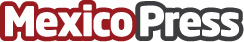 El grupo Krypital y Mexo anuncian alianza para OTC de grandes operacionesMexo, el exchange líder en el mercado latinoamericano anunció una nueva alianza con el OTC de Krypital Group para ofrecer mayor liquidez y un servicio personalizado y privado que sirva tanto a instituciones como a individuos con grandes patrimonios que tengan la necesidad de operar en grandes cantidades. Además de otorgar acceso a liquidez para comprar o vender criptomonedasDatos de contacto:MexoNota de prensa publicada en: https://www.mexicopress.com.mx/el-grupo-krypital-y-mexo-anuncian-alianza-para_1 Categorías: Internacional Finanzas E-Commerce Innovación Tecnológica http://www.mexicopress.com.mx